The following is a template for a 2 barrier ROP plan. 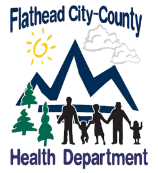 Minimum Required CCPsRequired Critical LimitsMonitoringMonitoringMonitoringCorrective ActionRecordsVerificationMinimum Required CCPsRequired Critical LimitsWhoHowFrequencyCorrective ActionRecordsVerificationCold Holding of ROP products at processing facility (and outlet facilities if applicable)Temperature (i.e. 41 °F or below; first barrier)Demonstrate at least one additional barrier per 2013 FDA Food Code 3-502-12 or provide varianceThe (job title) is responsible for monitoring cold holding temperaturesMonitor ambient refrigeration temperatures by ________________________________________________Supply process authority approval if requiredCold holding temperature will be monitored at least ______________________If equipment is not holding at 41°F or below, ____________________________If unit is not operating properly, check food temperature by ____________________________ If food temperature is greater than 41°F, ______________.Cold holding temperatures will be documented on ________________________ and will be maintained on site for at least ________________________.The (job title) will verify the ___________ at least __________.Cold Holding of ROP products at processing facility (and outlet facilities if applicable)Shelf Life (not to exceed 30 days unless frozen)The (job title)  is responsible for monitoring shelf lifeShelf life will be monitored by  ________________________Date labels on product will be checked ___________If food held for greater than 14 days, ____________________________Monitoring shelf life (labels) will be documented on the ________________________ and will be kept on site for at least ________________________The (job title) will verify the ___________ at least __________.Cooling (required for 2 barrier ready to eat  ROP products)Cooling from ambient to  41 °F within 4 hoursThe (job title)   is responsible for monitoring coolingMonitor cooling temperatures by ____________________________________ Cooling temperature will be monitored ___________If ready to eat ROP products are not cooled from ambient to 41 °F within 4 hours, ____________________________Monitoring of cooling temperatures will be documented on the ________________________and will be maintained on site for at least ____________.The (job title) will verify the _________ at least ___________